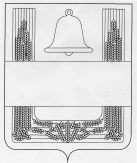 ЛИПЕЦКАЯ ОБЛАСТЬПОСТАНОВЛЕНИЕАДМИНИСТРАЦИИ СЕЛЬСКОГО ПОСЕЛЕНИЯ ХЛЕВЕНСКИЙ СЕЛЬСОВЕТ ХЛЕВЕНСКОГО МУНИЦИПАЛЬНОГО РАЙОНА«10» ноября 2022 года                 с. Хлевное                            № 249Об изменении существенных условий контракта, заключенного до 1 января 2024 годаВ целях реализации части 65.1 статьи 112 Федерального закона от 5 апреля 2013 года № 44-ФЗ «О контрактной системе в сфере закупок товаров, работ, услуг для обеспечения государственных и муниципальных нужд», администрация сельского поселения Хлевенский сельсоветПОСТАНОВЛЯЕТ:1. Главным распорядителям средств местного бюджета в случае выявления независящих от сторон контракта (в том числе контракта, заключенного подведомственным районным муниципальным учреждением и унитарным предприятием) обстоятельств, влекущих невозможность его исполнения, осуществлять подготовку проекта распоряжения администрации сельского поселения Хлевенский сельсовет Хлевенского муниципального района об изменении существенных условий контракта, заключенного до 1 января 2024 года (далее - контракт), с указанием предельных параметров изменения и обоснования такого изменения.2. Решение об изменении существенных условий контракта, в том числе в части установления аванса или увеличения его размера принимается с соблюдением положений частей 1.3-1.6 статьи 95 Федерального закона от 5 апреля 2013 года № 44-ФЗ «О контрактной системе в сфере закупок товаров, работ, услуг для обеспечения государственных и муниципальных нужд», на основании протокола заседания Комиссии по рассмотрению обращений об изменении существенных условий контракта.Главный распорядитель средств местного бюджета выступает докладчиком на заседании Комиссии по рассмотрению обращений об изменении существенных условий контракта. 3. Заказчик направляет главному распорядителю средств местного бюджета обращение о необходимости изменения существенных условий контракта с приложением:обращения поставщика (подрядчика, исполнителя) о невозможности исполнить контракт на действующих условиях;пояснительной записки, содержащей обоснование заключения дополнительного соглашения с описанием фактических обстоятельств, повлекших невозможность исполнения контракта;подтверждения наличия источника финансирования;контракта;проекта дополнительного соглашения к контракту.4. Главный распорядитель средств местного бюджета в течение 1 рабочего дня рассматривает документы, указанные в пункте 3 настоящего постановления, и готовит проект распоряжения администрации сельского поселения Хлевенский сельсовет Хлевенского муниципального района.5. Заказчик заключает дополнительное соглашение к контракту об изменении существенных условий, в котором указываются реквизиты соответствующего распоряжения администрации сельского поселения Хлевенский сельсовет Хлевенского муниципального района.Глава администрации сельского поселения Хлевенский сельсовет                                          А.В. Пожидаев